JAVED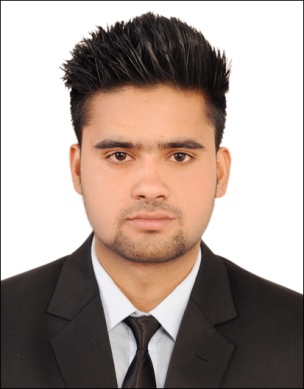 JAVED.352105@2freemail.com 	                                                   CAREER OBJECTIVEI am looking for a opportunity to  work in the Retail sector where my selling abilities exceptional communication skills and experience of working in a Retail environment can be utilize to the fullest.WORK EXPERIENCEFEEL DOT GARMENTS, New Delhi India It deals  in Apparel (two year six  months Experience)Designation  	              :	Sales ExecutiveJob ProfileGreetingSelling Providing different choices as par customer requirement Merchandiser InventoryAchieve targetCogent E Services Pvt Ltd It works as a Third Party Service Provider with India Mart (One Year Experience)Designation              :            Customer Service ExecutiveJob ProfileHandle customer quarries or complaintsProvide timely and required servicesCalling customer to ask about experience of service providedAchieving par day targetTeam building activitiesEDUCATIONAL  QUALIFICATIONB.Com. from M.J.P.R. University, Bareilly (U.P.) India in 2016.Intermediate. from U.P. Board in 2013.High School from U.P. Board in 2011.KEY SKILLSAbility to operate all equipment necessary to perform the job.Ability to communicate with associates and customers.Quick study, with an ability to easily grasp and put into application new ideas, concepts, methods and technologies. Dedicated, innovative and self-motivated team player/builder.Ensure timely delivery of services to clients.Ensure strict adherence of sales process and internal procedures.Achievement of monthly, quarterly and annual sales targets.TECHNICAL AND ANALYTICAL SKILLSMicrosoft Office: Word, Power point and  ExcelTyping Capability both in English and in Hindi.PERSONAL DETAILS	Date of Birth	           	:	4  April 1993Gender			:	Male	Nationality		:	Indian)	Marital Status		:	Unmarried	Religion		:	Muslim	Language Known	:	English, Hindi, UrduDeclaration I hereby declare that the information given above is true in every respect to the best of my knowledge. I shall abide and adhere to the company’s policies, rules and regulations.